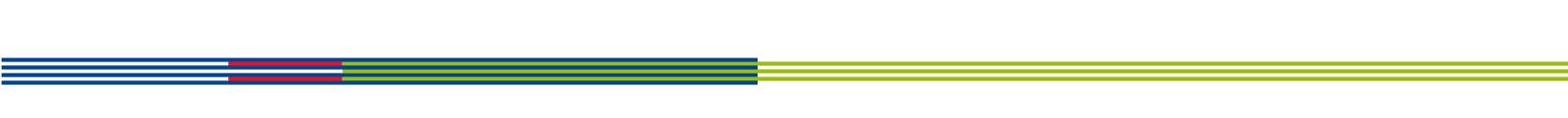 Après un premier appel à candidatures lancé le 25 juin 2019, qui a permis de pourvoir 792 postes de représentants d’usagers dans 254 établissements de santé de la région, l’ARS Nouvelle-Aquitaine relance un appel à candidatures auprès des associations d’usagers du système de santé agréées afin de pourvoir les postes de représentants des usagers titulaires en CDU restés vacants.Pour faire acte de candidature, merci de remplir le questionnaire ci-après.Par ailleurs, si une association souhaite présenter plusieurs candidats pour siéger dans plusieurs établissements, elle devra remplir un questionnaire par établissement demandé.Etablissement demandé :Charente-Maritime Centre d’alcoologie ALPHACreuseCMN Sainte-FeyreGirondeCH BazasCH de la Haute-GirondeCentre de réadaptation, association RénovationHôpital de jour (S.H.M.A)Nouvelle clinique chirurgicale Bel air Clinique esthétique AquitaineClinique Anouste Clinique Korian Les horizonsKorian HauteriveHôpital de jour les platanesClinique Sainte-AnneCentre MontalierHAD des vignes et des rivièresPyrénées-Atlantiques Clinique PrincessCentre médical LandouzyClinique de médecine physique Marienia SSR centre grancher-cyrano Clinique Delay Clinique de la fondation Luro Maison Saint-Antoine CH de Mauléon Centre de pneumologie les terrasses  Centre médical Léon Dieudonné  SSR pédiatrique Le nid Béarnais SSR Colonie sanitaire des Pep à Arette GCS centre de cardiologie du pays basque Centre de soins de PodensacNom de l’association présentant un candidat :Numéro d’agrément au titre de l’article L1114-1 du code de la santé publique :Objet de l’association :Adresse postale de l’association : E-mail de l’association : Téléphone :L’association propose la candidature suivante :Nom, prénom du candidat titulaire proposé :La candidature concerne un usager déjà membre d’un conseil de surveillance et qui souhaiterait être nommé en CDU 	: oui 		non	Merci d’adresser votre candidature à l’adresse ars-na-dstrat@ars.sante.fr avant le 3 juin. Si votre candidature est retenue, l’ARS reviendra vers vous début juillet. Contact :Direction du pilotage, de la stratégie et des parcoursars-na-dstrat@ars.sante.fr05 57 01 44 16Pour plus d’information, vous pouvez consulter le site de l’ARS Nouvelle-Aquitaine : https://www.nouvelle-aquitaine.ars.sante.fr/appel-candidatures-2019-designation-des-representants-des-usagers-au-sein-des-cdu-des 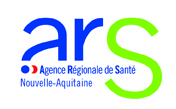 Appel à candidatures pour siéger au sein des commissions des usagers des établissements de santé - Région Nouvelle-Aquitaine